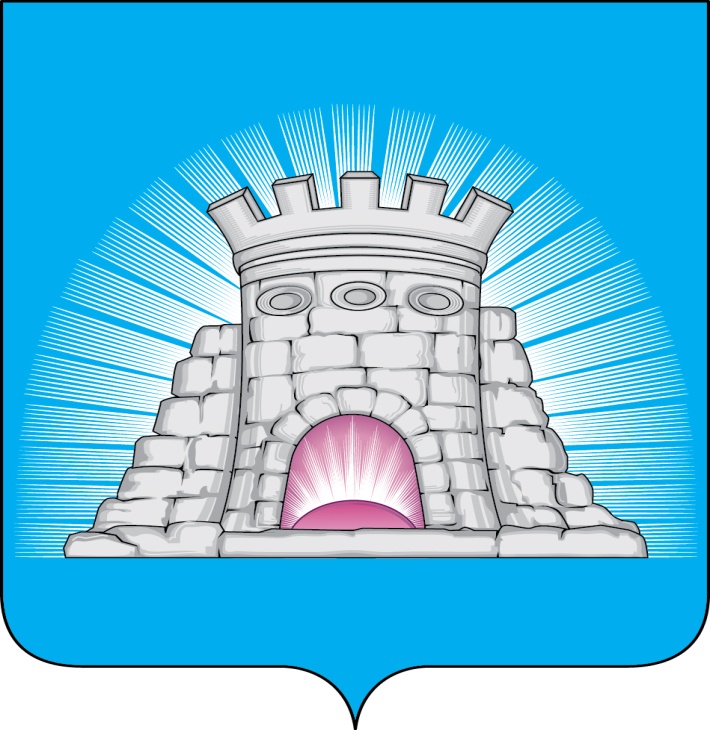 П О С Т А Н О В Л Е Н И Е20.02.2023       №  236/2г.Зарайск                           О внесении изменений в муниципальную программу    В соответствии с решением Совета депутатов городского округа Зарайск от 29.12.2022 № 7/1 «О внесении изменений в решение Совета депутатов городского округа Зарайск Московской области от 16.12.2021 № 81/1 «О бюджете городского округа Зарайск Московской области на 2022 год и плановый период 2023 и 2024 годов», Порядком разработки и реализации муниципальных программ городского округа Зарайск Московской области, утвержденным постановлением главы городского округа Зарайск от 17.08.2021 № 1290/8                                               П О С Т А Н О В Л Я Ю:     1.Внести в муниципальную программу «Управление имуществом и муниципальными финансами» (далее-Программа) на срок 2020-2024 годы, утвержденную постановлением главы городского округа Зарайск от 25.11.2019 № 2049/11, следующие изменения:    - Паспорт муниципальной программы «Управление имуществом и муниципальными финансами» изложить в новой редакции (прилагается);    - Подпрограмму I «Развитие имущественного комплекса» приложение № 3 к Программе изложить в новой редакции (прилагается);     - Подпрограмму V «Обеспечивающая подпрограмма» приложение № 6 к Программе изложить в новой редакции (прилагается).     2. Службе по взаимодействию со СМИ администрации городского округа Зарайск опубликовать настоящее постановление на официальном сайте администрации городского округа Зарайск Московской области в информационно-телекоммуникационной сети «Интернет».И.О. главы городского округа  А.А. ПростоквашинВерно: Начальник службы делопроизводства   Л.Б. Ивлева20.02.2023                                                                                                                        010321Послано: в дело, Мешкову А.Н., Москалеву С.В. КУИ, ФУ, ОЭ и И,  СВ со СМИ, КСП,                                         юридический отдел, прокуратуре.В.В. Кириллова8(496)66 2-57-20                              «Управление имуществом и муниципальными финансами»                                         городского округа Зарайск Московской области,                               утвержденную постановлением главы городского                              округа Зарайск от 25.11.2019 № 2049/11